ANEXO 2: PLANO DE TRABALHO PARA CREDENCIAMENTOPLANO DE TRABALHO PARA O BIÊNIOATIVIDADES DE ENSINODisciplinas(s) que pretende ministrarPROJETO DE PESQUISA O projeto deve vir anexado a este formulário e deve conter, obrigatoriamente, as seguintes informações: (i) a qualificação do problema a ser abordado, (ii) objetivos, (iii) elementos de fundamentação teórica, (iv) procedimentos metodológicos; (v) resultados esperados (publicações, orientações de iniciação científica, mestrado doutorado, palestras etc.); (vi) referências.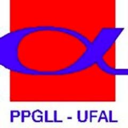 Universidade Federal da Alagoas – UFALFaculdade de Letras - FALEPrograma de Pós-Graduação em Letras e Linguística – PPGLLFORMULÁRIO DE CREDENCIAMENTO DOCENTEProfessor/a: